T.C.SİNCAN KAYMAKAMLIĞIDR.YILDIZ YALÇINLAR ORTAOKULU MÜDÜRLÜĞÜ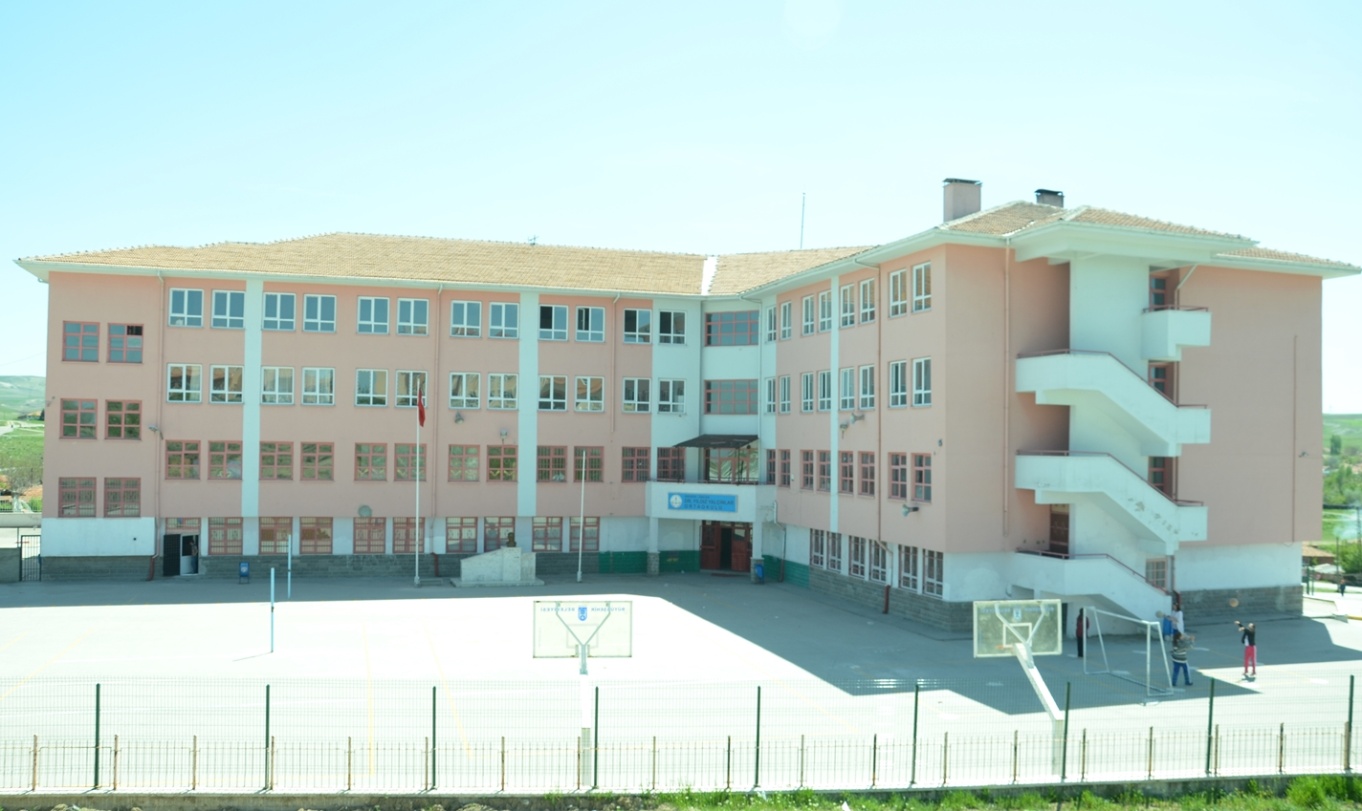 2019-2023 STRATEJİK PLANI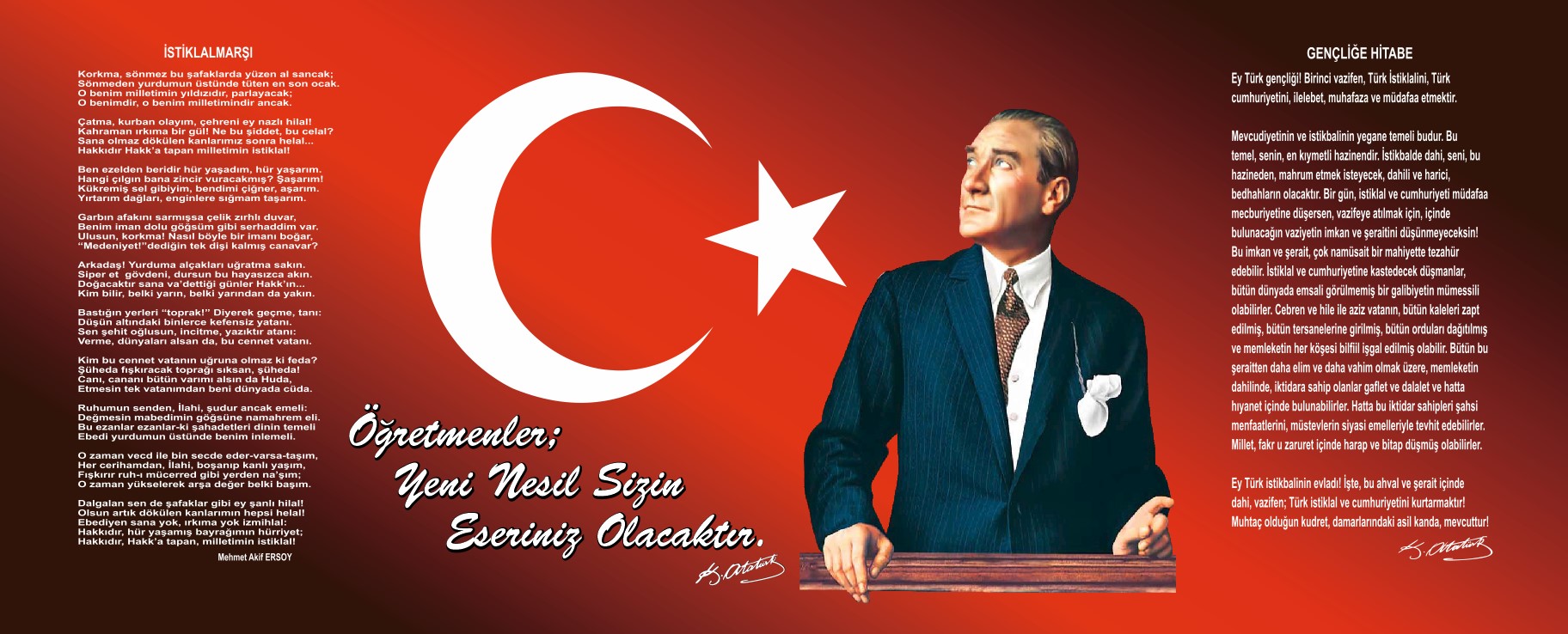   Ey yükselen yeni nesil, istikbal sizindir. Cumhuriyet’i biz kurduk, O’nu yükseltecek ve sürdürecek sizlersiniz.Muallimler! Yeni nesli, Cumhuriyetin fedakâr öğretmen ve eğiticileri, sizler yetiştireceksiniz, yeni nesil sizin eseriniz olacaktır. Eserin kıymeti, sizin maharetiniz ve fedakârlığınız derecesiyle mütenasip bulunacaktır.	 Zafer, Zafer benimdir diyebilenindir. Başarı ise, Başaracağım diye başlayarak sonunda Başardım diyebilenindir.                                                                                                    Mustafa Kemal ATATÜRK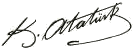 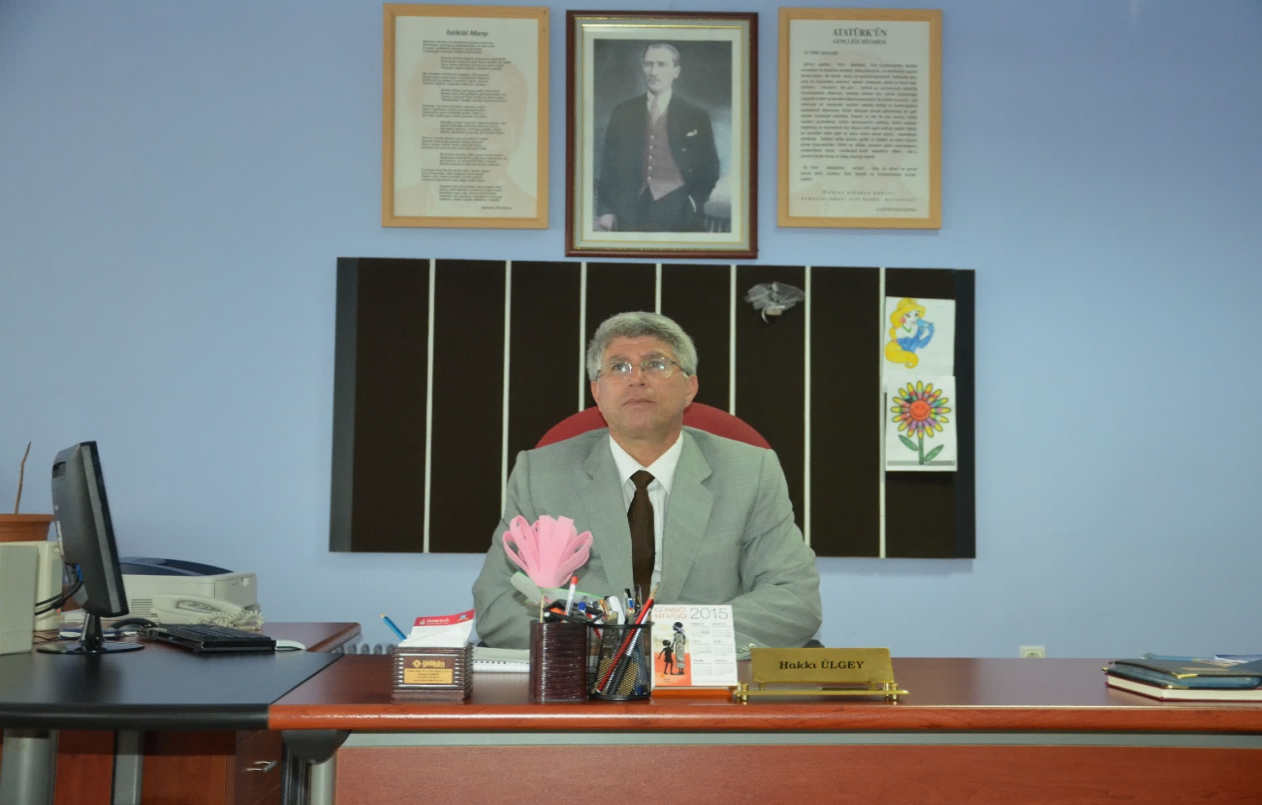 SunuşGeçmişten günümüze bir ulusun kalkınmasındaki en önemli etken, çağdaş bir eğitim yapısına sahip olmaktır.  Güçlü ekonomik ve sosyal yapı,  güçlü bir ülke olmanın ve tüm değişikliklerde dimdik ayakta durabilmenin kaçınılmazlığı da oldukça büyük önem taşımaktadır.          Gelişmiş ülkelerde uzun yıllardır sürdürülmekte olan kaynakların gerçekçi bir şekilde kullanımı, eğitimde stratejik planlamayı zorunlu kılmıştır.  Gelişen ve sürekliliği izlenebilen,  bilgi ve planlama temellerine dayanan güçlü bir yaşam standardı ve ekonomik yapı,  stratejik amaçlar, hedefler ve planlanmış zaman diliminde gerçekleşecek uygulama faaliyetleri ile oluşabilmektedir. Dr. Yıldız Yalçınlar Ortaokulu olarak en büyük amacımız öğrencilerimizin yalnızca okulumuzdan mezun olmaları değil,  girdikleri her türlü ortamda çevresindekilere ışık tutan, hayata hazır, hayatı aydınlatan, bizleri daha da ileriye götürecek vatanına milletime yararlı nesiller olarak yetiştirebilmektir.                                                                                            HAKKI ÜLGEYDR. YILDIZ YALÇINLAR ORTAOKULU MÜDÜRÜİçindekilerİçindekiler…………………………………………………………………………………….4BÖLÜM I : GİRİŞ ve PLAN HAZIRLIK SÜRECİ………………………………………5BÖLÜM II : DURUM ANALİZİ…………………………………………………………...5      Okulum Mevcut Durumu : Temel İstatistikler…………………………………………7      PAYDAŞ ANALİZİ……………………………………………………………………..10     GZFT ( Güçlü, Zayıf, Fırsat, Tehdit ) Analizi…………………………………….……11     Gelişim ve Sorun Alanları……………………………………………………………….13BÖLÜM III : MİSYON, VİZYON, VE TEMEL DEĞERLER………………………….15     MİSYONUMUZ………………………………………………………………………….15     VİZYONUMUZ………………………………………………………………………….15     TEMEL DEĞERLERİMİZ…………………………………………………………….16BÖLÜM IV : AMAÇ, HEDEF VE EYLEMLER………………………………………...16     TEMA I : ÇALIŞMA ORTAMLARININ İYİLEŞTİRİLMESİ……………………..16     TEMA II : EĞİTİM KOŞULLARININ İYİLEŞTİRİLMESİ……………………….19     TEMA III : AKADEMİK BAŞARI…………………………………………………….20BÖLÜM V : MALİYETLENDİRME………………………………………………….......21BÖLÜM VI : İZLEME VE DEĞERLENDİRME………………………………………...22BÖLÜM I: GİRİŞ ve PLAN HAZIRLIK SÜRECİ2019-2023 dönemi stratejik plan hazırlanması süreci Üst Kurul ve Stratejik Plan Ekibinin oluşturulması ile başlamıştır. Ekip tarafından oluşturulan çalışma takvimi kapsamında ilk aşamada durum analizi çalışmaları yapılmış ve durum analizi aşamasında paydaşlarımızın plan sürecine aktif katılımını sağlamak üzere paydaş anketi, toplantı ve görüşmeler yapılmıştır. Durum analizinin ardından geleceğe yönelim bölümüne geçilerek okulumuzun amaç, hedef, gösterge ve eylemleri belirlenmiştir. Çalışmaları yürüten ekip ve kurul bilgileri altta verilmiştir.STRATEJİK PLAN ÜST KURULUBÖLÜM II: DURUM ANALİZİDurum analizi bölümünde okulumuzun mevcut durumu ortaya konularak neredeyiz sorusuna yanıt bulunmaya çalışılmıştır. Bu kapsamda okulumuzun kısa tanıtımı, okul künyesi ve temel istatistikleri, paydaş analizi ve görüşleri ile okulumuzun Güçlü Zayıf Fırsat ve Tehditlerinin (GZFT) ele alındığı analize yer verilmiştir.Okulun Kısa Tanıtımı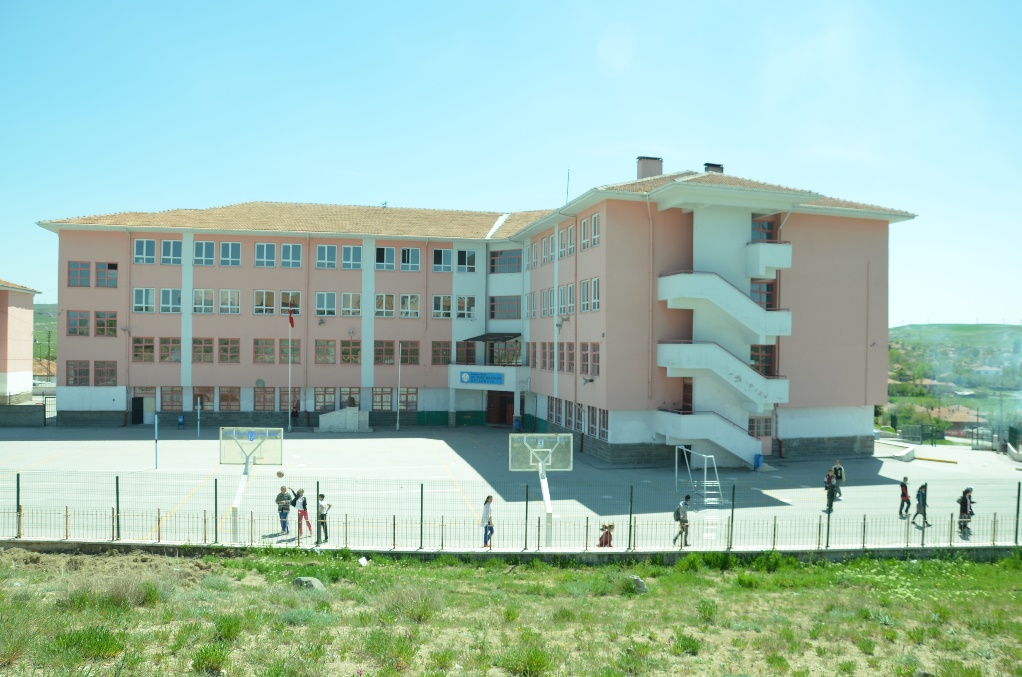         26 Haziran 1926 yılında yürürlüğe giren 404 sayılı kanunla Polatlı ilçesi kurulmuştur. Zir Köyü ise bucak yapılmıştır. Ankara merkez kazasına bağlı Zir Nahiyesinin 1927’de 5 mahallesi ve 60 köyü vardır. O dönemlerde “şen insanların yaşadığı yer” anlamına gelen Sincan, Zir Nahiyesine bağlı bir köydür. Etimesgut 1928’de bucak olunca Sincan Köyü Etimesgut’a bağlanmıştır. Başkent’in batı yakasını tutan Sincan’ın kuruluş tarihi kesin olarak bilinmemekle beraber 17. yüzyıl arşivlerinde Sincan Köyü’nün adına rastlanmaktadır.         Cumhuriyetin ilk yıllarında 18 hane ve mescitten oluşan bir köy iken Atatürk’ün önerisi ile yurtdışından gelen (Romanya ve Bulgaristan) göçmenlerle birlikte gelişme göstererek 1950 yılında nüfusu 1258’e ulaşmıştır. Sincan’a Romanya Köse Abdi’den gelen göçmenler Sincan’a gelirken lale soğanları getirmişler, bu nedenle de Sincan denildiğinde öncelikle akla lale ve lale bahçeleri gelmektedir. Soydaşlarımızın buraya yerleştirilmeleri ile tipik bir göçmen köyü görünümünü alan Sincan, İstanbul - Ankara tren yolu ile Ankara - Beypazarı – Ayaş Devlet karayolu üzerinde olması nedeniyle hızlı bir şekilde gelişmiş, 1956 yılında bucak merkezi haline getirilmiştir. Aynı yıl merkezde belediye teşkilatı kurulmuştur.         Nüfusu hızla artan Sincan (2013 verilerine göre 485 bin)  bucağı 30 Kasım 1983 tarihinde çıkarılan 2963 sayılı kanunla ilçe haline getirilmiş, ardından 8 Mart 1988 tarih ve 88/12721 sayılı Bakanlar Kurulu kararıyla Büyükşehir Belediye sınırları içerisine alınmıştır. Köyü olmayan Sincan’ın 52 mahallesi bulunmaktadır. Sincan ilçesine bağlı olan mahallemiz, Ankara İl merkezine 30 km, Sincan İlçe merkezine 3 km uzaklıktadır. Saraycık Mahallesine ilk olarak 1994 - 1995 Eğitim Öğretim yılında köy camisinin bahçesinde prefabrik yapı tipinde barakalardan 6 derslikli olarak planlanan okula Şehitler İlköğretim Okulu ismi verilmiş olup ve 2000 yılına kadar eğitim – öğretim faaliyetleri bu okulda devam etmiştir.  Artan nüfus karşısında şimdiki B blok, 10 derslikli olarak yapılmış, 2000 yılında tüm öğrenciler bu yeni binaya taşınmıştır. Ankara Valiliğine müracaat eden ve hayırsever bir vatandaş olarak bölgede okul yaptırma isteğini bildiren, Ankara Numune Hastanesi Baş Hekimi Sayın Operatör Dr. Yıldız YALÇINLAR hanımefendinin katkılarıyla, 2002 yılında şimdiki A blok inşaatına başlanılmış ve 24 derslikli olarak 03.02.2004 tarihinde Eğitim - Öğretime açılmıştır. Aynı bahçe içerisinde bulunan iki okul Dr. Yıldız Yalçınlar İlköğretim Okulu olarak birleştirilmiştir.          2012 – 2013 Eğitim Öğretim yılında 4+4+4 eğitim sisteminin yürürlüğe girmesi ile iki okul tekrar ayrılmış olup, Dr. Yıldız Yalçınlar İlkokulu B Blokta ve Dr. Yıldız Yalçınlar Ortaokulu ise A Blokta eğitim - öğretime devam etmiştir. İki okulun bahçeleri ise 2013 - 2014 Eğitim - Öğretim yılında ayrılmış olup, okulumuz halen mevcut durumda eğitim - öğretim faaliyetlerini devam ettirmektedir.Okulun Mevcut Durumu: Temel İstatistiklerOkul KünyesiOkulumuzun temel girdilerine ilişkin bilgiler altta yer alan okul künyesine ilişkin tabloda yer almaktadır.Temel Bilgiler Tablosu- Okul Künyesi Çalışan BilgileriOkulumuzun çalışanlarına ilişkin bilgiler altta yer alan tabloda belirtilmiştir.Çalışan Bilgileri TablosuOkulumuz Bina ve Alanları	Okulumuzun binası ile açık ve kapalı alanlarına ilişkin temel bilgiler altta yer almaktadır.Okul Yerleşkesine İlişkin Bilgiler Sınıf ve Öğrenci Bilgileri	Okulumuzda yer alan sınıfların öğrenci sayıları alttaki tabloda verilmiştir.*Sınıf sayısına göre istenildiği kadar satır eklenebilir.Donanım ve Teknolojik KaynaklarımızTeknolojik kaynaklar başta olmak üzere okulumuzda bulunan çalışır durumdaki donanım malzemesine ilişkin bilgiye alttaki tabloda yer verilmiştir.Teknolojik Kaynaklar TablosuGelir ve Gider BilgisiOkulumuzun genel bütçe ödenekleri, okul aile birliği gelirleri ve diğer katkılarda dâhil olmak üzere gelir ve giderlerine ilişkin son iki yıl gerçekleşme bilgileri alttaki tabloda verilmiştir.PAYDAŞ ANALİZİKurumumuzun temel paydaşları öğrenci, veli ve öğretmen olmakla birlikte eğitimin dışsal etkisi nedeniyle okul çevresinde etkileşim içinde olunan geniş bir paydaş kitlesi bulunmaktadır. Paydaşlarımızın görüşleri anket, toplantı, dilek ve istek kutuları, elektronik ortamda iletilen önerilerde dâhil olmak üzere çeşitli yöntemlerle sürekli olarak alınmaktadır.Paydaş anketlerine ilişkin ortaya çıkan temel sonuçlara altta yer verilmiştir  : Öğrenci Anketi Sonuçları:Öğretmen Anketi Sonuçları:VELİ ANKETGZFT (Güçlü, Zayıf, Fırsat, Tehdit) Analizi *        Okulumuzun SWOT Analizi hazırlanırken ilk önce dış paydaş görüş ve önerileri alınmıştır. İç paydaşların görüş ve önerilerini almak için yapılan toplantılarda dış paydaş değerlendirme sonuçları da paylaşılmıştır. Paydaş görüş ve önerilerinin alınmasında çapraz fonksiyonel takım yaklaşımı, çevresel değişimlere karşılık sistem yeteneklerinin haritasının çıkarılması, anket, mülakat, fikir tepsisi, istasyon, kök sorun analizi ve beyin fırtınası yöntem ve teknikleri kullanılmıştır.         Güçlü yönlerimiz okulumuzun hedeflere ulaşabilmesi için avantaj sağlayacak nitelikleri, zayıf yönlerimiz ise okulumuz için dezavantaj oluşturacak nitelikleri göstermektedir.  Zayıf ve güçlü yönlerimiz okulumuzun iç faktörleridir. Kurumumuza yönelik fırsatlar ve tehditler dış faktörlerdir. Bu faktörlerin tespitinde PEST analizi kullanılmıştır. Okulumuzun SWOT analizi, Sincan İlçe Milli Eğitim Müdürlüğünün 2019-2023 Stratejik Plan temel yapısında belirlenen erişim, kalite, kapasite temalarıyla ilişkilendirilmiş ve stratejik planlama kurulumuzun toplantılarında yapılan genel değerlendirmedeki oylama sonuçlarına göre öncelik sırası dikkate alınarak gruplandırılmıştır.İçsel Faktörler Güçlü YönlerZayıf YönlerDışsal Faktörler FırsatlarTehditlerGelişim ve Sorun AlanlarımızBÖLÜM III: MİSYON, VİZYON VE TEMEL DEĞERLEROkul Müdürlüğümüzün Misyon, vizyon, temel ilke ve değerlerinin oluşturulması kapsamında öğretmenlerimiz, öğrencilerimiz, velilerimiz, çalışanlarımız ve diğer paydaşlarımızdan alınan görüşler, sonucunda stratejik plan hazırlama ekibi tarafından oluşturulan Misyon, Vizyon, Temel Değerler; Okulumuz üst kurulana sunulmuş ve üst kurul tarafından onaylanmıştır.MİSYONUMUZ Okulumuzdaki eğitim ve kültür alanındaki uygulamaların bütün süreçlerinde Milli Eğitimin genel amaçları ve temel ilkeleri esas alınarak açık, saydam, sevgi, saygı ve güvenle bilginin paylaşılmasına dayalı ekip çalışmasını ortaya koymak ve her yönü ile örnek olacak çalışmaları sergilemektir.VİZYONUMUZ Okulumuzun ve çalışanların saygınlığını ve verimliliğini artırarak geleceği görebilen kaliteli, mutlu bireyler yetiştirmeyi hedefleyen; yenilikçi, araştırmacı, öncü, teknolojiyi kullanan, geleceği sorgulayıp yaşama güvenle bakan şeffaf bireyler yetiştirmek.TEMEL DEĞERLERİMİZSürekli Eğitim ve İyileştirmeKuruma Bağlılık ve Gerçekçilik, Var Olan Değerleri Koruma ve GeliştirmeSorumluluk Ve Hesap VerebilirlikAhlaki Değerlere Bağlı OlmaSaygı, Sevgi, Hoşgörü, Güven, Güler Yüz, Samimiyet İşbirliği - KatılımcılıkEşitlik ve AdaletGüvenirlilikPlânlı Gelişim, Her Alanda Ekip Çalışması,Verilere Dayalı Yönetim Anlayışı, Liyakatİnsan Haklarına BağlılıkVerimlilik ve Çevre BilinciBÖLÜM IV: AMAÇ, HEDEF VE EYLEMLERTEMA I: ÇALIŞMA ORTAMLARININ İYİLEŞTİRİLMESİStratejik Amaç 1: Fiziki Mekânı En Verimli Ve Aktif Şekilde Kullanmak:Stratejik Hedef:1Hedef 1.1 Enerji kullanımın konusunda gerekli eksiklilerin giderilmesi ve Enerji tasarrufuna yönelik fiziksel tedbirlerin alınmasıHedef 1.2 Türk Tarih ve Kültürünün benimsenmesini sağlayacak görsel ve fiziksel donanımın sağlanması.Hedef 1.3 Öğrencilerin sportif faaliyetlere uygun ve modern mekanlarda katılımını sağlayacak fiziksel donanımın hazırlanması.Hedef 1.4 Okul ve çevresinde çevre bilincini geliştirecek, öğrencilerin etkin şekilde kullanabileceği fiziksel mekanların oluşturulması.Hedef 1.5 Eğitim mekanlarında araç – gereç, materyal yönünden eksikliklerin giderilmesi.Performans Göstergeleri : 1EylemlerStratejik Amaç 2 : Ders Materyallerini Daha Kullanılır İşlevsel Duruma Getirmek:Stratejik Hedef :2Hedef 2.1. Okuma yazma alışkanlığı geliştirecek faaliyetlerin düzenlenmesi.Hedef 2.2 Kütüphanede bulunan kitap sayısının arttırılması.Hedef 2.3. Eğitim öğretim faaliyetlerinde kullanılacak ders materyallerinin yenilenmesi.Performans Göstergeleri : 2EylemlerTEMA 2: EĞİTİM KOŞULLARININ İYİLEŞTİRİLMESİStratejik Amaç 3: Okulumuz öğrencilerini  temizlik, hijyen ve doğal hayatın koruması konularında teşvik etmek; okul sağlığını daha iyi düzeye çıkarmak ve bireylere çevre bilincini kazandırmak:Stratejik Hedef 3Hedef 3.1. Gerekli denetiminin periyodik, usulüne uygun olarak yapmakHedef 3.2. Öğrencilerimizin sağlıklı beslenme konusunda bilinçlendirmek.Hedef 3.3 Çevre bilincini geliştirecek sosyal etkinliklere katılmak.Hedef 3.4 Çevrenin korunmasına yönelik çalışmalar yapan kurum ve kuruluşlar ile işbirliğini arttırmak.Performans Göstergeleri : 3EylemlerTEMA 3: AKADEMİK BAŞARIStratejik Amaç 4: Öğretmenlerimizin ve öğrencilerimizin akademik, bilimsel ve teknik bilgi birikimini arttırarak eğitimin kalitesinin geliştirmek.Stratejik Hedef 4Hedef 4.1. Proje çalışmalarına katılımı artırmak için gerekli çalışmaları yapmak.Hedef 4.2. Bilimsel projelere katılmayı sağlamak.Hedef 4.3. Akademik başarının artırılması için seminerler düzenlenmesi.Hedef 4.4. Sınav kaygısının azaltılması.Hedef 4.5.Veliler ile iletişimin güçlendirilmesi.Hedef 4.6. Öğrenci Koçluğu yapılmasıHedef 4.7. Okul gezilerinin düzenlenmesiHedef 4.8. Farklı okullar ile iletişimin güçlendirilmesi.Performans Göstergeleri : 4EylemlerV. BÖLÜM: MALİYETLENDİRME2019-2023 Stratejik Planı Faaliyet/Proje Maliyetlendirme Tablosu          Dr. Yıldız Yalçınlar Ortaokulu 2019-2023 Stratejik Planı’nda yer alan stratejik amaçların gerçekleştirilebilmesi için beş yıllık süre içinde 71.000 TL’lik kaynağa ihtiyaç duyulmaktadır. Planda yer alan hedeflerin maliyet tahmini toplamından her bir amacın tahmini maliyetine, amaç maliyetleri toplamından ise stratejik planın tahmini maliyetine ulaşılmıştır.VI. BÖLÜM: İZLEME VE DEĞERLENDİRME2015-2019 STRATEJİK PLANI’NIN DEĞERLENDİRMESİ       Okulumuzun 2015 – 2019 Stratejik Planını Eğitim- Öğretim ve Eğitime Destek Hizmetleri başlığında iki temadan oluşmaktadır.  Eğitim –Öğretim ile ilgili belirlememiş olduğumuz stratejilerin gerçekleşme oranı % 35 Olmuştur.       Eğitim ve Öğretim stratejilerimizin gerçekleşme yüzdesinin düşük olmasının nedenleri:1. Yoğun göç alan bir bölgede olmamız2. Ailelerin sosyo – ekonomik düzeyleri3. Öğrencilerin hazır bulunuştuk düzeyindeki yetersizlikler.4. Özel eğitim gereksinimi olan öğrenci sayısının fazla olması5. Öğretmen norm kadrolarındaki eksiklikler, ücretli öğretmen çalışması.6. Veli duyarsızlığı7. Okul çevresinin kentsel yapı imkânlarından uzak olması, yeterli düzeyde yararlanamaması.8. Teknolojiye erişim konusunda sıkıntılar yaşanması.9. Teknolojik donanımın yetersizliği.10. Toplum kurallarının yeterince benimsenmemesi.Eğitime destek hizmetleri stratejilerimizin gerçekleşme oranı % 80 olmuştur. Hedeflenen gerçekleşme oranına yaklaşılmış olup, bu konuda yerel yönetimler, STK’lar, Hayırsever, kamu kurum ve kuruluşları, özel sektör işletmeleri ile başarılı bir iş birliği yapılmıştır. Eğitime destek hizmetleri alanında aşağıda yer alan eksiklikler başarı oranını düşürmektedir.1. Okulumuzda kadrolu destek hizmetleri personelinin bulunmaması.2. Yetersiz personel nedeniyle iş yükünün fazla olması.3. Kurum ve kuruluşlar iş birliği sürecinin zaman alması.4. Bürokrasinin fazla olması.Üst Kurul BilgileriÜst Kurul BilgileriEkip BilgileriEkip BilgileriAdı SoyadıUnvanıAdı SoyadıUnvanıHakkı ÜLGEYMüdürFatih ERDOĞANÖğretmenÖzlem YILMAZKOÇLARMüdür YardımcısıSuzan COŞKUNÖğretmenİli: Ankaraİli: Ankaraİli: Ankaraİli: Ankaraİlçesi: Sincanİlçesi: Sincanİlçesi: Sincanİlçesi: SincanAdres: Saraycık Mah.1629.sok.No:27Saraycık Mah.1629.sok.No:27Saraycık Mah.1629.sok.No:27Coğrafi Konum (link)Coğrafi Konum (link)39.936889, 32.58750039.936889, 32.587500Telefon Numarası: 0312 26379870312 26379870312 2637987Faks Numarası:Faks Numarası:0312 26395830312 2639583e- Posta Adresi:711618@ meb.k12.tr711618@ meb.k12.tr711618@ meb.k12.trWeb sayfası adresi:Web sayfası adresi:www.yyalcinlaroo.meb.k12.trwww.yyalcinlaroo.meb.k12.trKurum Kodu:711618711618711618Öğretim Şekli:Öğretim Şekli: Normal NormalOkulun Hizmete Giriş Tarihi : 2004Okulun Hizmete Giriş Tarihi : 2004Okulun Hizmete Giriş Tarihi : 2004Okulun Hizmete Giriş Tarihi : 2004Toplam Çalışan Sayısı Toplam Çalışan Sayısı 1111Öğrenci Sayısı:Kız2727Öğretmen SayısıKadın55Öğrenci Sayısı:Erkek1919Öğretmen SayısıErkek44Öğrenci Sayısı:Toplam4646Öğretmen SayısıToplam99Derslik Başına Düşen Öğrenci SayısıDerslik Başına Düşen Öğrenci SayısıDerslik Başına Düşen Öğrenci Sayısı:1Şube Başına Düşen Öğrenci SayısıŞube Başına Düşen Öğrenci SayısıŞube Başına Düşen Öğrenci Sayısı:7Öğretmen Başına Düşen Öğrenci SayısıÖğretmen Başına Düşen Öğrenci SayısıÖğretmen Başına Düşen Öğrenci Sayısı:6Şube Başına 30’dan Fazla Öğrencisi Olan Şube SayısıŞube Başına 30’dan Fazla Öğrencisi Olan Şube SayısıŞube Başına 30’dan Fazla Öğrencisi Olan Şube Sayısı:Öğrenci Başına Düşen Toplam Gider MiktarıÖğrenci Başına Düşen Toplam Gider MiktarıÖğrenci Başına Düşen Toplam Gider MiktarıÖğretmenlerin Kurumdaki Ortalama Görev SüresiÖğretmenlerin Kurumdaki Ortalama Görev SüresiÖğretmenlerin Kurumdaki Ortalama Görev Süresi3UnvanErkekKadınToplamOkul Müdürü ve Müdür Yardımcısı112Sınıf ÖğretmeniBranş Öğretmeni347Rehber Öğretmenİdari Personel11Yardımcı Personel11Güvenlik PersoneliToplam Çalışan Sayıları11Okul Bölümleri Okul Bölümleri Özel AlanlarVarYokOkul Kat Sayısı3Çok Amaçlı SalonVarDerslik Sayısı26Çok Amaçlı SahaYokDerslik Alanları (m2)60KütüphaneYokKullanılan Derslik Sayısı6Fen LaboratuvarıYokŞube Sayısı4Bilgisayar LaboratuvarıVarİdari Odaların Alanı (m2)27İş AtölyesiYokÖğretmenler Odası (m2)80Beceri AtölyesiYokOkul Oturum Alanı (m2)1200PansiyonOkul Bahçesi (Açık Alan)(m2)4600Okul Kapalı Alan (m2)3600Sanatsal, bilimsel ve sportif amaçlı toplam alan Kantin (m2)24Tuvalet Sayısı17Diğer (………….)SINIFIKızErkekToplamSINIFIKızErkekToplamAna Sınıfı910195/A2356/A2137/A92118/A538Akıllı Tahta Sayısı27TV SayısıMasaüstü Bilgisayar Sayısı3Yazıcı Sayısı3Taşınabilir Bilgisayar SayısıFotokopi Makinası Sayısı2Projeksiyon Sayısı6İnternet Bağlantı HızıYıllarGelir MiktarıGider Miktarı201741102443.44201821002100.01NoMaddeler%Önem sırası1Öğretmenlerimle ihtiyaç duyduğumda rahatlıkla görüşebilirim.9052Okul müdürü ile ihtiyaç duyduğumda rahatlıkla konuşabiliyorum.8033Okulun rehberlik servisinden yeterince yararlanabiliyorum.6014Okula ilettiğimiz öneri ve isteklerimiz dikkate alınır.7025Okulda kendimi güvende hissediyorum.8036Okulda öğrencilerle ilgili alınan kararlarda bizlerin görüşleri alınır.6017Öğretmenler yeniliğe açık olarak derslerin işlenişinde çeşitli yöntemler kullanmaktadır.7028Derslerde konuya göre uygun araç gereçler kullanılmaktadır.8039Teneffüslerde ihtiyaçlarımı giderebiliyorum.85410Okulun içi ve dışı temizdir.90511Okulun binası ve diğer fiziki mekânlar yeterlidir.70212Okul kantininde satılan malzemeler sağlıklı ve güvenlidir.13Okulumuzda yeterli miktarda sanatsal ve kültürel faaliyetler düzenlenmektedir.601NoMaddeler%Önem sırası1Okulumuzda alınan kararlar, çalışanların katılımıyla alınır.8042Kurumdaki tüm duyurular çalışanlara zamanında iletilir.9053Her türlü ödüllendirmede adil olma, tarafsızlık ve objektiflik esastır.9054Kendimi, okulun değerli bir üyesi olarak görürüm.8045Çalıştığım okul bana kendimi geliştirme imkânı tanımaktadır.6026Okul, teknik araç ve gereç yönünden yeterli donanıma sahiptir.7037Okulda çalışanlara yönelik sosyal ve kültürel faaliyetler düzenlenir.5518Okulda öğretmenler arasında ayrım yapılmamaktadır.709Okulumuzda yerelde ve toplum üzerinde olumlu etki bırakacak çalışmalar yapmaktadır.60210Yöneticilerimiz, yaratıcı ve yenilikçi düşüncelerin üretilmesini teşvik etmektedir.70311Yöneticiler, okulun vizyonunu, stratejilerini, iyileştirmeye açık alanlarını vs. çalışanlarla paylaşır.55112Okulumuzda sadece öğretmenlerin kullanımına tahsis edilmiş yerler yeterlidir.60213Alanıma ilişkin yenilik ve gelişmeleri takip eder ve kendimi güncellerim.602NoMaddeler%Önem sırası1İhtiyaç duyduğumda okul çalışanlarıyla rahatlıkla görüşebiliyorum.8042Bizi ilgilendiren okul duyurularını zamanında öğreniyorum. 7033Öğrencimle ilgili konularda okulda rehberlik hizmeti alabiliyorum.8044Okula ilettiğim istek ve şikâyetlerim dikkate alınıyor. 9055Öğretmenler yeniliğe açık olarak derslerin işlenişinde çeşitli yöntemler kullanmaktadır.7036Okulda yabancı kişilere karşı güvenlik önlemleri alınmaktadır. 6027Okulda bizleri ilgilendiren kararlarda görüşlerimiz dikkate alınır. 8048E-Okul Veli Bilgilendirme Sistemi ile okulun internet sayfasını düzenli olarak takip ediyorum.4019Çocuğumun okulunu sevdiğini ve öğretmenleriyle iyi anlaştığını düşünüyorum.80410Okul, teknik araç ve gereç yönünden yeterli donanıma sahiptir.70311Okul her zaman temiz ve bakımlıdır.80412Okulun binası ve diğer fiziki mekânlar yeterlidir.80413Okulumuzda yeterli miktarda sanatsal ve kültürel faaliyetler düzenlenmektedir.602ÖğrencilerVeli, öğrenci ve personelin yönetime ve yöneticilere kolay ulaşmasıÇalışanlarAlanlarında yüksek lisans yapan idareci ve öğretmenlerin bulunması İdarecilerimiz ve öğretmenler arasında olumlu bir iletişimin mevcut olması.VelilerVelilerin sivil toplum kuruluşları ile etkin bir şekilde çalışılarak işbirliği yapılıyor olmasıBina ve YerleşkeKentsel dönüşüm alanı içerisinde bulunmasıDonanımAkıllı tahtaların kullanılmasıBütçeYönetim Süreçleriİdarecilerimiz ve öğretmenler arasında olumlu bir iletişimin mevcut olması.İletişim SüreçlerivbÖğrencilerDevamsızlıktan sınıfta kalan ve okulu terk eden öğrenci sayılarının giderek artması, Özel eğitim gerektiren öğrenci sayısının fazla olmasıÇalışanlarOkulumuz geneli çalışanlarında performansa dayalı ödüllendirme yapılamamasıVelilerVelilerin sosyo - ekonomik durumlarının iyi olmaması, Okul-veli işbirliğinin yeterince sağlanamamasıBina ve YerleşkeOkula ulaşımın zor olması, Bölgemizin fazla göç alması ve göç vermesi dolayısıyla öğrenci sirkülâsyonunun fazla olması.DonanımOkulumuzda spor salonu, çok amaçlı salon gibi sosyal tesislerin olmamasıBütçeYeterli kaynak olmamasıYönetim Süreçleriİletişim SüreçleriKentsel dönüşümden dolayı oluşan aksaklıklarvbPolitikEkonomikBelirli bir ekonomik güce sahip insanların yeni yerleşim alanlarına gelmesiSosyolojikKentsel dönüşümden dolayı yeni yerleşim alanlarının oluşmasıTeknolojikMevzuat-YasalEkolojikYeşil alanların ve çevre düzenlenmesinin yapılmasıPolitikİlçemizin Ankara’nın en fazla iç göç alan ilçeleri arasında olmasıEkonomikParçalanmış ailelerin çok olmasıSosyolojikSosyokültürel ve ekonomik düzeyin düşük olmasıTeknolojikTelevizyon bağımlılığının eğitim ve gençler üzerinde olumsuz etkileri(başarıyı düşürmesi ve sosyal uyumlarını güçleştirmesi)Mevzuat-YasalEkolojikEĞİTİME ERİŞİMEĞİTİMDE KALİTEKURUMSAL KAPASİTEOkul öncesi eğitimde okullaşmaOrtaöğretimde okullaşmaİlköğretimde devamsızlıkOrtaöğretimde devamsızlık Zorunlu eğitimden erken ayrılmaBazı okul türlerine yönelik olumsuz algıÖğrencilere yönelik oryantasyon faaliyetleriHayat boyu öğrenmeye katılımHayat boyu öğrenmenin tanıtımıÖzel eğitime ihtiyaç duyan bireylerin uygun eğitime erişimiKız çocukları başta olmak üzere özel politika gerektiren grupların eğitime erişimiÖzel öğretimin payıBilimsel, kültürel, sanatsal ve sportif faaliyetlerOkuma kültürü Örgün ve yaygın eğitimi destekleme ve yetiştirme kurslarıÖğretmenlere yönelik hizmet içi eğitimlerEğitimde ve öğretim süreçlerinde bilgi ve iletişim teknolojilerinin kullanımıÜstün yetenekli öğrencilere yönelik eğitim öğretim hizmetleriÖzel eğitime ihtiyacı olan bireylere sunulan eğitim ve öğretim hizmetleriOkul sağlığı ve hijyen Okul güvenliğiZararlı alışkanlıklar Eğitsel, mesleki ve kişisel rehberlik hizmetleriHayat boyu rehberlik hizmetiTemel dersler önceliğinde ulusal ve uluslararası sınavlarda öğrenci başarı durumuTemel eğitimden ortaöğretime geçişin tanıtımı Öğrencilerin sınav kaygısıÖnceki öğrenmelerin belgelendirilmesiHayat boyu öğrenme kapsamında sunulan kursların çeşitliliği ve niteliği Yabancı dil yeterliliğiİnsan kaynakları planlaması Çalışanların ödüllendirilmesi ve motivasyonİnsan kaynağının genel ve mesleki yeterliklerinin geliştirilmesiHizmet içi eğitim kalitesiÖdeneklerin etkin ve verimli kullanımıOkul-Aile birliğiÇalışma ortamı ve koşullarıOkul ve kurumların fiziki kapasitesiOkul ve kurumların sosyal, kültürel, sanatsal ve sportif faaliyet alanlarının yetersizliğiEğitim, çalışma ortamlarının kalitesiÖzel eğitime ihtiyacı olan öğrencilere uygun eğitim ve öğretim ortamları Eğitim yapılarının depreme dayanıklılığıDonatım eksikliğiTeknolojik altyapı eksikliğiİş ve işlemlerin gecikmesinden kaynaklanan kamu zararı Stratejik yönetim ve planlama anlayışıİş sağlığı ve güvenliği Projelerin etkililiği ve proje çıktılarının sürdürülebilirliğiKurumsal aidiyetİç ve dış paydaşlarla etkin ve sürekli iletişimBasın yayın faaliyetleriHizmetlerin elektronik ortamda sunumu; mobil uygulamaların geliştirilmesi, yaygınlaştırılmasıElektronik ağ ortamlarının etkinliğiArşiv yönetiminin yetersizliği1.TEMA: ÇALIŞMA ORTAMLARININ İYLEŞTİRİLMESİ1.TEMA: ÇALIŞMA ORTAMLARININ İYLEŞTİRİLMESİ1Okul öncesi eğitimde okullaşma2Ortaöğretimde okullaşma3İlköğretimde devamsızlık4Ortaöğretimde devamsızlık 5Zorunlu eğitimden erken ayrılma6Bazı okul türlerine yönelik olumsuz algı7Öğrencilere yönelik oryantasyon faaliyetleri8Hayat boyu öğrenmeye katılım9Özel eğitime ihtiyaç duyan bireylerin uygun eğitime erişimi10Kız çocukları başta olmak üzere özel politika gerektiren grupların eğitime erişimi2.TEMA: EĞİTİM KOŞULLARININ İYİLEŞTİRİLMESİ2.TEMA: EĞİTİM KOŞULLARININ İYİLEŞTİRİLMESİ1Bilimsel, kültürel, sanatsal ve sportif faaliyetler2Örgün ve yaygın eğitimi destekleme ve yetiştirme kursları3Öğretmenlere yönelik hizmet içi eğitimler4Üstün yetenekli öğrencilere yönelik eğitim öğretim hizmetleri5Özel eğitime ihtiyacı olan bireylere sunulan eğitim ve öğretim hizmetleri6Okul sağlığı ve hijyen 7Hayat boyu öğrenme kapsamında sunulan kursların çeşitliliği ve niteliği 8Yabancı dil yeterliliği9Temel dersler önceliğinde ulusal ve uluslararası sınavlarda öğrenci başarı durumu10Önceki öğrenmelerin belgelendirilmesi3.TEMA: AKADEMİK BAŞARI3.TEMA: AKADEMİK BAŞARI1İnsan kaynakları planlaması2Çalışanların ödüllendirilmesi ve motivasyon3İnsan kaynağının genel ve mesleki yeterliklerinin geliştirilmesi4Hizmet içi eğitim kalitesi5Ödeneklerin etkin ve verimli kullanımı6Okul-Aile birliği7Çalışma ortamı ve koşulları8Okul ve kurumların fiziki kapasitesi9Okul ve kurumların sosyal, kültürel, sanatsal ve sportif faaliyet alanlarının yetersizliği10Eğitim, çalışma ortamlarının kalitesiNoPERFORMANSGÖSTERGESİMevcutHEDEFHEDEFHEDEFHEDEFHEDEFNoPERFORMANSGÖSTERGESİ201820192020202120222023PG.1.1.İşbirliği yapılan Kurum sayısı123456PG.1.2Donanım gereksinimi tamamlanan bölüm (%)020305070100PG.1.3Sportif faaliyetlere uygun bölüm sayısı123455PG.1.4Çevre düzenlemesi yapılan bölüm oranı  (%)1020305070100PG.1.5Sportif faaliyetlere uygun bölüm sayısı103040507080NoEylem İfadesiEylem SorumlusuEylem Tarihi1Isı kaybını en aza indirmek için gerekli yalıtım çalışması, tadilat ve değişikliklerin yapılmasıOkul İdaresi2019-20232Okulun koridorlarını Atatürk ve Türk büyüklerinin resimleri ile donatılması.Okul Stratejik Plan Ekibi2019-20203Atatürk köşesinin oluşturulması.Rehberlik Servisi2019-20204Enerji tasarrufu sağlayacak tedbirlerin alınması,  elektrik tesisatında gerekli değişikliğin yapılması.Okul İdaresi2019-20235Okul bahçesinde çevre düzenlenmesi yapılması, ağaç dikilmesiOkul Stratejik Plan Ekibi2019-20216Okulun tamamının boyanmasıOkul İdaresi2020-20237Isınma sisteminin fueloil den doğalgaza dönüştürülmesi.Okul İdaresi2019-20238İdari bölüm ve öğretmenler odası zemininin laminant parkeyle kaplanması.Okul İdaresi2019-20229Fen bilgisi sınıflarının laboratuvar haline dönüştürülmesi.Okul İdaresi2019-202110Koridorlara öğrenci dolapları yapılması.Okul İdaresi2019-2023NoPERFORMANSGÖSTERGESİMevcutHEDEFHEDEFHEDEFHEDEFHEDEFNoPERFORMANSGÖSTERGESİ2018201920202021202220232.1.1İşbirliği yapılan Kurum sayısı1234562.1.2Okul kütüphanesi kitap sayısı artış oranı (%)0203050701002.1.3Laboratuvar yenilenme oranı (%)00204080100NoEylem İfadesiEylem SorumlusuEylem Tarihi11Derslik olarak kullanılan Türkçe sınıflarını kitap okuma alışkanlığını geliştirmek, daha fazla öğrencinin kitaplardan faydalanmasını adına bu derslikleri kütüphane haline getirmek.Okul İdaresi2019-202112Fen Bilgisi dersliklerini deneyler yapabilecek hale getirilmesi.Okul Stratejik Plan Ekibi2019-202313Kütüphaneye yeni ve güncel kitapların temin edilmesiRehberlik Servisi2019-202214Velilerin okuma alışkanlıklarını geliştirecek uygulamaların yapılması.Okul İdaresi2019-202315Teknolojik yeniliklere erişimi artırma çalışmaları öğrenci, veli, öğretmen düzeyindeOkul Stratejik Plan Ekibi2019-202316Eğitim öğretim araç gereçlerinin kullanımını kolaylaştıracak şekilde düzenlemesi için gerekli düzenleme çalışmalarını yapmakOkul İdaresi2019-2023NoPERFORMANSGÖSTERGESİMevcutHEDEFHEDEFHEDEFHEDEFHEDEFNoPERFORMANSGÖSTERGESİ2018201920202021202220233.1.1Yapılan Faaliyetler34578103.1.2Öğrencilere verilen ödül sayısı  (%)310203040503.1.3Okul hijyeni (%)45708080901003.1.4Beyaz bayrak Müracaatları-111113.1.5Sağlıklı beslenme ve hijyen eğitimi seminer sayısı123456NoEylem İfadesiEylem SorumlusuEylem Tarihi17Kantin Denetiminin Periyodik olarak yapılması.Okul İdaresi2019-202318Öğrenciler sağlıklı beslenmeleri, seminerleri verilmesi.Okul İdaresi2019-202319Beyaz Bayrak için çalışmalar yapmak.Okul İdaresi2019-202320Okulumuzun araç – gereçlerinin korunması ve çevrenin temiz tutulması adına öğrencilerimizi motive, teşvik edici çalışmalar yapılmasını sağlamakOkul İdaresi2019-202321Öğretmen ve öğrenci lavabolarına otomatik sabun takılmasıOkul İdaresi2019-202122Hijyen eğitimi seminerleri verilmesi.Okul İdaresi2019-2023NoPERFORMANSGÖSTERGESİMevcutHEDEFHEDEFHEDEFHEDEFHEDEFNoPERFORMANSGÖSTERGESİ2018201920202021202220234.1.1Yapılan ders projeleri10204050701004.1.2Yapılan bilimsel projeler1234564.1.3Öğretmenlere verilen seminerler246810124.1.4Öğrencilere verilen seminerler246810124.1.5Yapılan deneme sınavları034567NoEylem İfadesiEylem SorumlusuEylem Tarihi18Bütün derslerden projeler oluşturulması.Okul İdaresi2019-202319Bilimsel (TÜBİTAK, Avrupa Birliği [Comenius] vb.)  projelere katılmayı sağlamak.Okul İdaresi2019-202320Başarının artırılması için 8. Sınıf öğrencilere yönelik seminerler düzenlenmesi.Okul İdaresi2019-202321Deneme sınavlarının yapılmasıOkul İdaresi2019-202322Veli ziyaretlerinin yapılmasıOkul İdaresi2019-202323Son sınıf öğrenciler Öğrenci Koçluğu yapılmasıOkul İdaresi2019-202124Okul gezilerinin düzenlenmesiOkul İdaresi2019-202325Kardeş okul projesini hayata geçirmek.Okul İdaresi2012022Kaynak Tablosu20192020202120222023ToplamKaynak Tablosu20192020202120222023ToplamGenel Bütçe2.0005.00010.00010.00015.00047.000Valilikler ve Belediyelerin Katkısı000000Diğer (Okul Aile Birlikleri)02.0005.0007.00010.00024.000TOPLAM2.0007.00015.00017.00025.00071.000